Не детские игры...Схема возникновения и обстоятельства пожаров по причине детской шалости с огнем универсальна: дети, предоставленные сами себе, вместе с друзьями жгут прошлогоднюю траву, разводят костры на чердаках, сеновалах, в сараях, поджигают солому, бумагу, бросают горящие спички, не задумываясь о последствиях. В основном виновники таких пожаров - дети дошкольного и младшего школьного возраста.Хотел запечь картошку, а сжег пять хозяйственных построек. Поврежденный   сарай и частично кровля жилого дома: таковы последствия  пожара, произошедшего 3 июля в деревне Бесчинье Чаусского района. Днем в службу МЧС позвонили взволнованные соседи, горели хозяйственные строения, и огонь уже добрался до кровли дачного дома 62-летней пенсионерки.  Спасатели оперативно укротили стихию, не дав пламени уничтожить жилье. Однако огонь уже успел уничтожить постройки и повредить кровлю дачи. Благо, никто не пострадал. Как выяснилось, на летние каникулы к бабушке на дачу из России приехал 11-летний внук. В интернете мальчик увидел, как запекают картошку в костре, и решил повторить эксперимент на бабушкином подворье. Когда картошка сгорела, ребенок потерял интерес к своей затее и занялся другими делами. Оставленный без присмотра огонь быстро перебросился на строения и привел к пожару.Оставляя на виду или в доступном для ребенка месте спички, зажигалки, емкости с горючими материалами, взрослые, сами того не желая, провоцируют детей на опасные игры, последствия которых порой необратимы. Взрослые! Постарайтесь организовать досуг детей таким образом, чтобы они не оставались наедине со своими фантазиями. Создайте все условия, чтобы спички, бытовые газовые и электрические приборы, бытовая химия, таблетки, монеты и прочие мелкие предметы не стали игрушкой для малышей. Убедитесь, что окна в комнате, где играет ребенок, закрыты. А также проверьте, огорожены ли от доступа детей колодцы и ямы во дворе. Используйте любой удобный момент для беседы с детьми о силе и опасности огня. Вместе выведите алгоритм действий в случае возникновения пожара. В доверительной обстановке постарайтесь привить ребенку основные навыки безопасности жизнедеятельности.
Оглянитесь вокруг – наверняка рядом живут неблагополучные семьи, в которых есть дети. Обращайте внимание на то, чем малыши заняты. Пресекайте их небезопасные игры. Информируйте соответствующие службы о ненадлежащем уходе за детьми.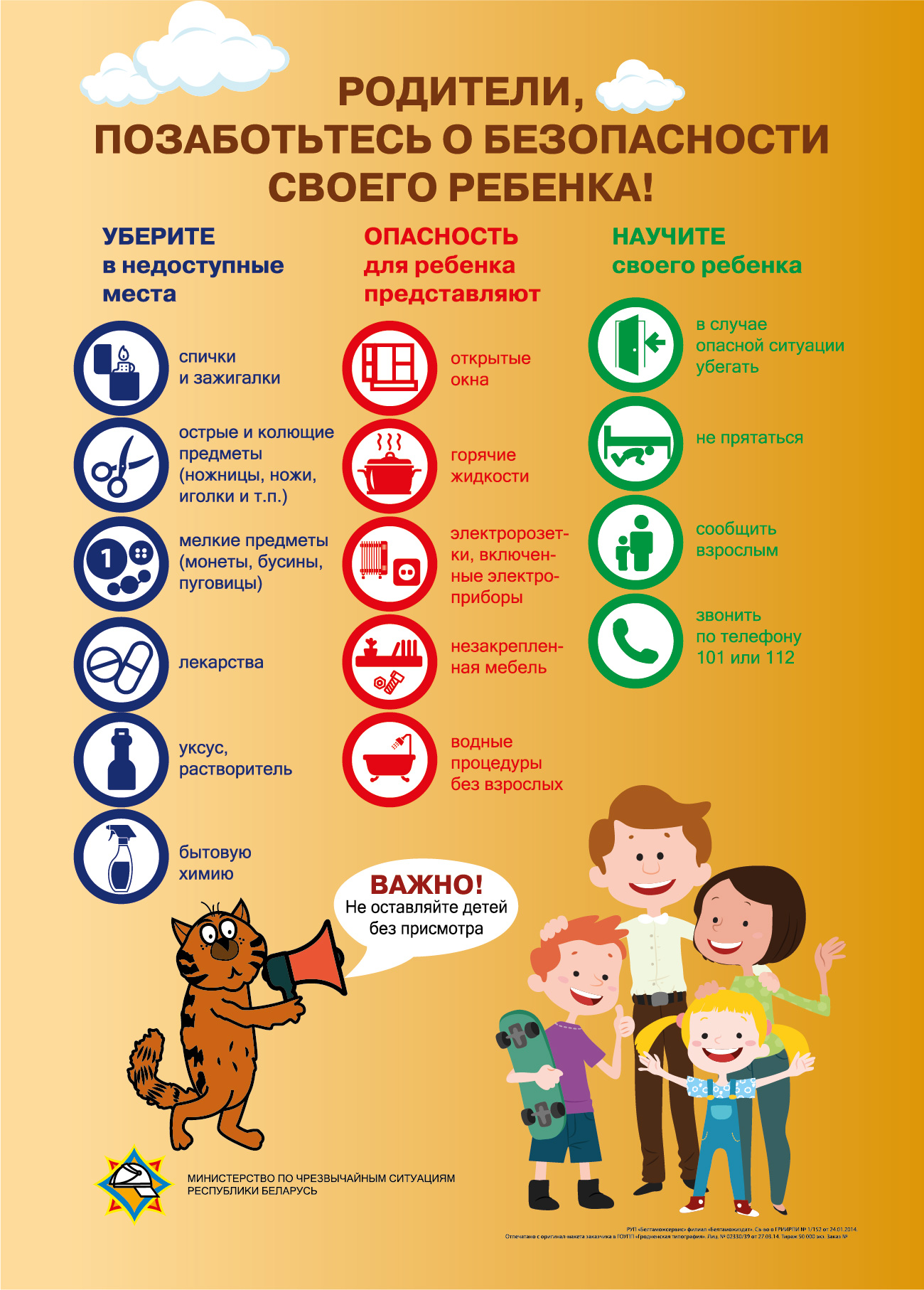 